EDNA 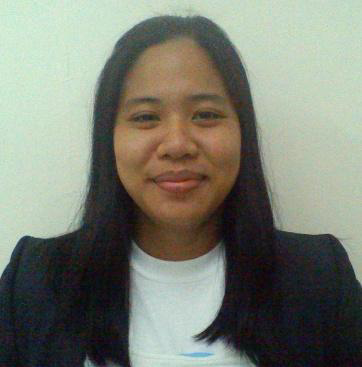 Dubai, United Arab EmiratesE-mail: edna.380955@2freemail.com OBJECTIVESeeking a position as a Registered Nurse in any kind of healthcare setting where I can make the most of my nursing education and training, in addition to my interpersonal and work-related skills as well as provide quality service to the clients of whichever healthcare facility I am employed in.PERSONAL BACKGROUNDAge			:	25 years oldSex			:	FemaleDate of Birth		:	April 22, 1992Place of Birth		:	Bacolod City, Negros OccidentalCitizenship		:	FilipinoEDUCATIONUniversity of St. La Salle – Bacolod City						2008 – 2012 Bachelor of Science in NursingSt. Michael Academy of Pontevedra, Inc.						2004 – 2008 High School	Calvary Learning Center								1998 – 2004 ElementarySt, Michael Academy of Pontevedra, Inc.						1996 – 1998 KindergartenACHIEVEMENTSBachelor of Science in Nursing:	Cum Laude	Bronze Clinical Competence AwardeeQUALIFICATIONSRegistered NurseDubai Health Authority (with eligibility letter)				February 2018Certified HIV Testing Counselor						March 2015  Philippine Business for Social ProgressRegistered Nurse								June 2012Philippine Nurse Licensure ExaminationsBoard Rating: 81.20	WORK EXPERIENCEOPD & Primary Healthcare Staff Nurse (specialized in Communicable and Non-Communicable Diseases) TB-AIDERS - National Tuberculosis ProgramDepartment of Health – City Health Office of Bacolod AB Parreno Street, Brgy. 20, Bacolod City, Philippines 6100July 2014-June 2016Assisting the Local Government Unit (LGU) with service provision and technical assistance, especially to the vulnerable population (poor, IP, children) in improving Case Notification Rate, Service Delivery, Education and Awareness.Assisting the LGU in the conduct of TB Education Services, case finding and referrals, case holding and patient management.Assisting in the referral of presumptive MDR-TB for screening.Preparing and submitting reports to DOH-RO VIConducting orientation on prevention of lifestyle-related diseases such as HPN and DMIn addition to the above duties and responsibilities are the following:Interviewing the patientFirst line assessment and vital signsMedication administrationPerforming physical assessmentPerforming HIV Provider-Initiated Counseling and TestingImplementing and monitoring adherence to infection control proceduresMaintaining continuity of care through patient follow-up and by communicating with healthcare team any actions, noted irregularities and observed continuing needs of patient.Perfoming Basic Life Support, if necessaryImproving and/or maintaining professional and technical knowledge by attending seminars and workshopsPublic Health Associates (PHA) Deployment ProgramDepartment of Health – City Health Office of Bacolod AB Parreno Street, Brgy. 20, Bacolod City, Philippines 6100August 2016-October 2017Submission of monthly routine reports to DOH-RO VI which include, but are not limited to, the following:Family Planning (FP) ReportsWomen of Reproductive Age (WRA) Tracking ToolNational Safe Montherhood Program (NSMP) ReportNational Immunization Program (NIP) Reports [Monthly Accomplishment and Defaulter Tracking]FP, Nutrition and NIP Vaccines and LogisticsProvide administrative and techinical backstopping to LGU.Working and coordinating with the LGU Team (Doctors, Nurses, Midwives, other LGU staff) in the provision of public health servicesEncoding of individual patient profile, treatment regimen and plans of care in government-instituted Electronic Medical Records (EMR) Systems [i.e. iClinicSys, Integrated TB Information System (ITIS)]Improving and/or maintaining professional and technical knowledge by attending seminars and workshopsSEMINARS AND TRAININGSBrief Introduction on Smoking Cessation Counseling				November 2016Non-Communicable Disease DepartmentCity Health Office - BacolodBasic Life Support									November 2016Global Training Organization - PhilippinesBacolod City, Negros OccidentalTraining on Integrated DOTS (iDOTS)						July 2015Department of Health - Regional Office VISmallville 21 Hotel, Iloilo CityTraining on Infection Control								May 2015Department of Health - Regional Office VIDays Hotel, Iloilo CityProvider Initiated Counseling and Testing (PICT) for PMDT and			March 2015TB-DOTS Health Care ProvidersPhilippine Business for Social ProgressRamada Manila Central Hotel, ManilaTraining on the Programmatic Management of Drug-Resistant			January 2015TuberculosisDepartment of Health - Regional Office VIDays Hotel, Iloilo CityTraining on DOTS and Interpersonal Communication and				July 2014Counseling for AIDERSDepartment of Health - Regional Office VIDiversion 21 Hotel, Iloilo CityBasic IV Therapy Training								November 2012Association of Nursing Services Administration of the Philippines		The Doctor’s Hospital, Inc.Advanced Cardiovascular Life Support						September 2012American Heart Association (AHA) Int’l Training CenterAmity Public Safety Academy